Kauno apskrities ugdymo įstaigos dalyvaujančios programoje „Obuolio draugai“ 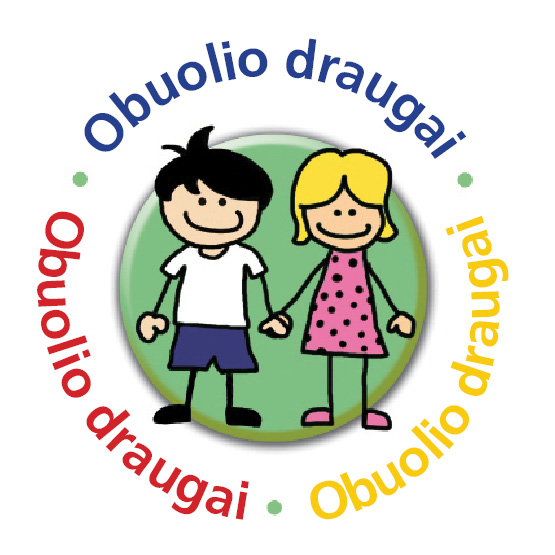 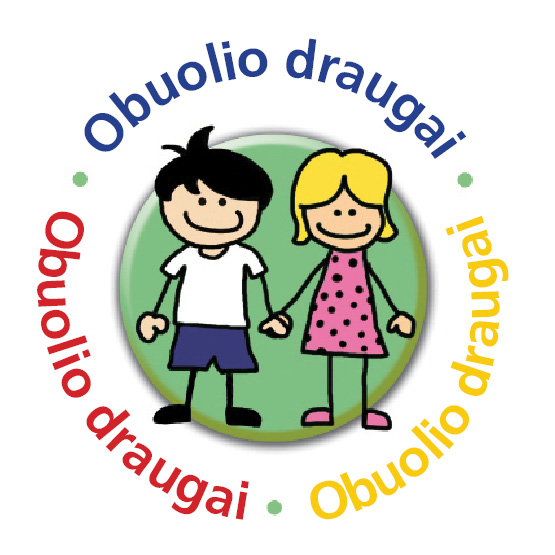 2022-2023 mokslo metais  Kauno miesto savivaldybėKauno Motiejaus Valančiaus mokykla-darželisKauno Viktoro Kuprevičiaus progimnazijaKauno Juozo Grušo meno gimnazijaKauno kurčiųjų ir neprigirdinčiųjų ugdymo centrasKauno Simono Daukanto progimnazija Kauno Vinco Kudirkos progimnazijaKauno Montesori mokykla-darželis „Žiburėlis“Kauno Jono Laužiko mokyklaKTU Inžinerijos licėjusVšĮ „Draugystės“ mokyklaBirštono savivaldybėBirštono gimnazijaJonavos rajono savivaldybėJonavos Panerio pradinė mokykla Jonavos rajono Kulvos Abraomo Kulviečio mokykla Jonavos „Neries“ pagrindinė mokyklaKėdainių rajono savivaldybėKėdainių „Spindulio“ mokyklaKėdainių rajono Krakių Mikalojaus Katkaus gimnazijaKėdainių r. Dotnuvos pagrindinė mokyklaPrienų rajono savivaldybė Prienų „Revuonos“ pagrindinė mokyklaPrienų rajono Išlaužo pagrindinė mokyklaRaseinių rajono savivaldybėRaseinių Viktoro Petkaus progimnazija